     В нашем детском саду прошли утренники, посвящённые Международному женскому дню 8 Марта.     Дети с радостью ждали этого события!     Дети исполняли трогательные и душевные песни для мам и бабушек, заводные танцы.     Своими выступлениями, ребята подарили мамам много добрых слов, нежности и внимания. Сюрпризным моментом были подарки сделанные руками детей. Праздник прошел в теплой, душевной атмосфере.     Участники получили массу впечатлений и зарядились позитивными эмоциями на все праздничные дни.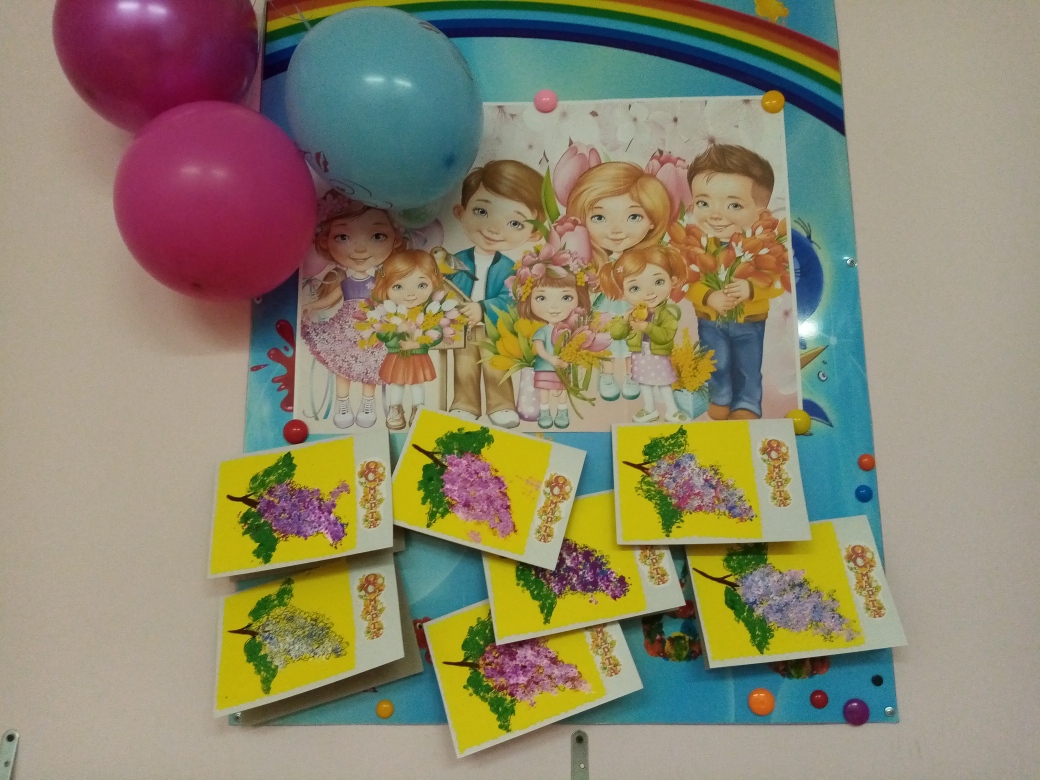 